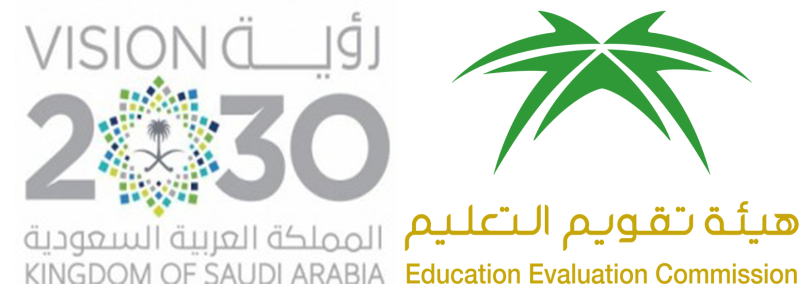 المركز الوطني للتقويم والاعتماد الأكاديميNational Center for Academic Accreditation and Evaluationتوصيف المقرر الدراسي  اسم المقرر: علم الأصوات    رمز المقرر: (213 عرب) نموذج توصيف مقرر دراسيالتعريف بالمقرر الدراسي ومعلومات عامة عنه    ب- الأهداف   ج- وصف المقرر الدراسي (ملاحظة: المطلوب هنا وصفٌ عام بالطريقة نفسها المستخدمة في النشرة التعريفية أودليل البرنامج). جدول مخرجات التعلم للمقرر   د.   الإرشاد الأكاديمي للطلاب ودعمهم هـ مصادر التعلّم  و- المرافق المطلوبة   ز- تقويم المقرر الدراسي وإجراءات تطويره  تاريخ التوصيف:  16/5/1439إسم المؤسسة التعليمية: : جامعة تبوكالكلية/ القسم: الكلية: الكلية الجامعية بأملج / قسم اللغة العربية.الكلية/ القسم: الكلية: الكلية الجامعية بأملج / قسم اللغة العربية.1. اسم المقرر الدراسي ورمزه: علم الأصوات  (213 عرب)2. عدد الساعات المعتمدة: 23. البرنامج (أو البرامج) الذي يقدم ضمنه المقرر الدراسي: (في حال وجود مقرر عام في عدة برامج، بيّن هذا بدلاً من إعداد قائمة بكل هذه البرامج)4. السنة أو المستوى الدراسي الذي يعطى فيه المقرر الدراسي: المستوى الرابع5. المتطلبات السابقة لهذا المقرر (إن وجدت):لا يوجد6. المتطلبات المتزامنة مع هذا المقرر (إن وجدت): لا يوجد7. موقع تقديم المقرر، إن لم يكن في المقر الرئيس للمؤسسة التعليمية: 8. نمط الدراسة المتبع (اختر كل ما ينطبق):تعليقات:ما هدف المقرر الرئيس ؟- تدريب الطالب على نطق الأصوات اللغوية نطقا سليما.- تمييز التغيرات الحادثة على الأصوات في سياقاتها المختلفة. -التعرف على أهمية علم الأصوات ومجالاته ومناهجه وفروعه- تمييز الخصائص النطقية للأصوات الأصلية والفرعية.- تمييز الخصائص النطقية لكل من الصوائت والصوامت.- التعرف على الصفات الأساسية والصفات المحسنة. - التعرف على مراحل تكوين الصوت اللغوي فسيولوجيا وفزيائيا وسمعيا.- التعرف على الفكر الصوتي عند المتقدمين والمحدثين.- التعرف على التلوين الموسيقي للكلام (الملامح الأدائية: النبر ، التنغيم)-  التعرف على الظواهر اللغوية الصوتية (الإبدال ، الإدغام ، المماثلة ، المخالفة)- التعرف على عيوب النطق ومعالجتها .2- اذكر بإيجاز أي خطط - يتم تنفيذها - لتطوير وتحسين  المقرر الدراسي . (مثل الاستخدام المتزايد لتقنية المعلومات أو مراجع الإنترنت، والتغييرات في  المحتوى كنتيجة للأبحاث الجديدة في مجال الدراسة).  - إنشاء معمل صوتي ، وتدريب الطلاب على الأجهزة الموجودة بها .- استخدام برنامج برات لتحليل الأصوات فزيائيا بمقاييسه المتنوعة - متابعة الجديد في مجال علم الأصوات والصوتيات .- تحديث مصادر تعلم المقرر بشكل منتظم - الإفادة  من مصادر التعلم المختلفة وخاصة شبكة المعلومات الدولية، والمكتبة لحث الطلاب على البحث والتعلم الذاتي. - الاطلاع المستمرة على الجديد في مجال اللغة العربية بشكل عام.وصف عام للمقرر:     هذا المقرر معني ببسط الحقائق الصوتية للأصوات اللغوية بصفة عامة، ودراسة أصوات العربية بصفة خاصة، مما يتصل باللسانيات عامة وعلم الأصوات خاصة بأوثق الأسباب، وذلك من خلال التعرف على مبادئ علم الأصوات ومجالاته ومصطلحاته، ومناهجه وتصنيفاته المتنوعة، وعلاقته بالعلوم الأخرى، والتعرف على جهود المتقدمين والمحدثين في هذا المجال، والتعرف على مكونات الأصوات النطقية والفزيائية والسمعية والأعضاء المؤثرة فيها، ومعرفة خصائص الأصوات بشقيها الصوامت والصوائت  وتصنيفاتها المتعددة، ومزاياها النطقية، وما يطرأ عليها من عيوب نطقية نتيجة الأمراض الكلامية، والتعرف على أصوات العربية، وتقسيمها بحسب مخارجها وصفاتها الفارقة والمحسنة، وتصنيفها إلى أصول وفروع، ومعرفة ماهية الوحدة الصوتية (الفونيم) وطبيعة الكتابة الصوتية، والتعرف على أسس التحليل المقطعي وضوابط النبر والتنغيم، والتبدلات الصوتية التركيبية والتغيرات السياقية وما يستتبعها أداء ودلالة، ليفيد منها الدارس المتخصص، وناشد الثقافة الصوتية العامة، أو من أعوزته الدراية بالأسرار الصوتية في ميادين غير لغوية، أو من يرومون إعطاء أصوات كتاب الله – تعالى- حقها ومستحقها على الصورة التي حملتها إلينا أوعية التلقي من مهرة القرّاء وحملة الأسانيد، تناغما بين الرواية والدراية.1-الموضوعات التي  ينبغي تناولها:1-الموضوعات التي  ينبغي تناولها:1-الموضوعات التي  ينبغي تناولها:1-الموضوعات التي  ينبغي تناولها:قائمة الموضوعاتقائمة الموضوعاتعدد الأسابيعساعات التدريس مدخل إلى علم الأصوات مفهومه مبادئه -مجالاته- فروعه جوانبه - مناهجهمدخل إلى علم الأصوات مفهومه مبادئه -مجالاته- فروعه جوانبه - مناهجه13 أهم مصطلحات علم الأصوات:  الفوناتيك ، الفونولوجيا، الفونيم الألفون، الحرف ، الصوت، علم الأصوات ، علم الصوتيات. أهم مصطلحات علم الأصوات:  الفوناتيك ، الفونولوجيا، الفونيم الألفون، الحرف ، الصوت، علم الأصوات ، علم الصوتيات.13أهمية علم الأصوات في مجال الدراسات الإنسانية والعلميةأهمية علم الأصوات في مجال الدراسات الإنسانية والعلمية13ـ جهود علماء اللغة القدامى والمحدثين في التفكير الصوتي ـ جهود علماء اللغة القدامى والمحدثين في التفكير الصوتي 13مراحل العملية الصوتية1 – مرحلة الإنتاج أولا: مرحلة إنتاج الصوت (أعضاء النطق).كيف يحدث الصوت الإنساني فسيولوجيا؟2 - مرحلة الانتقال (فزيائية الصوت)3- مرحلة الاستقبال ( الادراك ) : جهاز السمعمراحل العملية الصوتية1 – مرحلة الإنتاج أولا: مرحلة إنتاج الصوت (أعضاء النطق).كيف يحدث الصوت الإنساني فسيولوجيا؟2 - مرحلة الانتقال (فزيائية الصوت)3- مرحلة الاستقبال ( الادراك ) : جهاز السمع13دراسة الصوت اللغوي مفرداالصوامت (consonants)أصوات العربية الأصول والفروعأولا: تصنيف الصوامت باعتبار الانتساب العضوي المخرجي: ثانيا : باعتبار طبيعة التحرك العضوي: التحركات الأساسيةالتحركات الفارقةالتحركات المحسنةدراسة الصوت اللغوي مفرداالصوامت (consonants)أصوات العربية الأصول والفروعأولا: تصنيف الصوامت باعتبار الانتساب العضوي المخرجي: ثانيا : باعتبار طبيعة التحرك العضوي: التحركات الأساسيةالتحركات الفارقةالتحركات المحسنة13الصوائت (vowels) أهميتها : وظائفها- تصنيفها فسيولوجيا- الحركات المعيارية وتطبيقها على حركات العربية. الصوائت (vowels) أهميتها : وظائفها- تصنيفها فسيولوجيا- الحركات المعيارية وتطبيقها على حركات العربية. 13التصنيف الفيزيائي للصوامت والصوائتالفونيم - الألفون - الكتابة الصوتية113دراسة الصوت مركبا ( التلوين الموسيقي للكلام)المقطع الصوتي - النبــــر- التنغيم226من ظواهر التحليل الصوتي(المماثلة الصوتية - المخالفـة الصوتية– التوازن الصوتي)226العيوب النطقية- الحلول للمشكلات الصوتية113تطبيق على الأداء الصوتي (تجويد القرآن الكريم ) 226إجمالي عدد ساعات المقرر وتوزيعها: 		إجمالي عدد ساعات المقرر وتوزيعها: 		إجمالي عدد ساعات المقرر وتوزيعها: 		إجمالي عدد ساعات المقرر وتوزيعها: 		إجمالي عدد ساعات المقرر وتوزيعها: 		إجمالي عدد ساعات المقرر وتوزيعها: 		إجمالي عدد ساعات المقرر وتوزيعها: 		محاضراتدروس إضافيةمعامل أو استديو تطبيقأخرىالمجموعساعات التدريس الفعلية45-- --45الساعات المعتمدة3----ـ2- عدد ساعات الدراسة / التعلم الفردي (الإضافي)التي يقوم بها الطالب خلال أسبوعياً:ساعة  واجبات منزليةمخرجات التعلم للمقرر وفقاً لمجالات الإطار الوطني للمؤهلات واتساقها مع طرق قياسها واستراتيجيات تدريسهايحدد الجدول التالي مجالات مخرجات التعلم الخمسة الواردة في الإطار الوطني للمؤهلاتأولاً: قم بملء الجدول بمخرجات تعلم المقرر، بحيث تكون قابلة للقياس حسب المطلوب في مجالات التعلم المناسبة.ثانياً: ضع استراتيجيات التدريس التي تناسب طرق التقييم و تتسق معها ومع مخرجات التعلم المستهدفة.ثالثاً: ضع طرق التقييم المناسبة التي تساعد على قياس وتقويم مخرجات التعلم بدقة، ويجب أن تتسق مخرجات تعلم المقرر المستهدفة وطرق تقييمها واستراتيجيات تدريسها لتشكل معاً عملية تعلم وتعليم متكاملة، مع ملاحظة أنه لا يلزم أن يتضمن كل مقرر مخر: جات تعلم في كل مجال من مجالات التعلم.ممخرجات التعلم للمقرر وفقاً لمجالات الإطار الوطني للمؤهلاتاستراتيجيات التدريس للمقررطرق التقويم1المعرفة يصبح الطالب قادراً على  أن :المعرفة يصبح الطالب قادراً على  أن :المعرفة يصبح الطالب قادراً على  أن :1-1يتعلم كيف تصدر الأصوات ، وكيف توصف .عرض المادة العلمية PowerPointالمناقشة والحوار .الشرح و الاستخلاصالأسئلة المباشرة ، والاختبارات القصيرة 1-2يتدرب على نطق الأصوات اللغوية نطقاً  عملياً سليماً، و يميز بين أصوات العربية .  1-3يدرك  العلاقة بين علم الأصوات والقراءات القرآنية .2المهارات المعرفية يصبح قادرا على أن :المهارات المعرفية يصبح قادرا على أن :المهارات المعرفية يصبح قادرا على أن :2-1يصف ، ويحلل ، ويكتب كتابة صوتية ومقطعية يعلل التغيرات الصوتية الطارئة على الصوت في سياقاته المختلفة يطبق المنهج الصوتي الدقيق يربط بين الرسم القرآني وعلاقته بالأداء يكون قادراً على التفكير النقدي والتحليلي عرض المادة العلمية PowerPointالمناقشة والحوار .العصف الذهنيالشرح و الاستخلاصلعب الأدوارالمناقشة والحوار الجاد ، والواجبات الدراسية 2-2يربط الحقائق الصوتية ، والصرفية ، والنحوية 2-3يربط بين أعضاء النطق ، وما تصدره من أحداث لغوية يقف على  تكوين الأصوات اللغوية ، ومراحلها ، وتصنيفها ، ووصفها في حالتي الإفراد والتركيب .3مهارات العلاقات الشخصية وتحمل المسؤولية يصبح قادراً على أن :مهارات العلاقات الشخصية وتحمل المسؤولية يصبح قادراً على أن :مهارات العلاقات الشخصية وتحمل المسؤولية يصبح قادراً على أن :3-1يتعرف على التطورات الحديثة في الدراسات الصوتية عرض المادة العلمية PowerPointالمناقشة والحوار .العصف الذهنيالشرح و الاستخلاص3-2يعمل بروح الفريق ، والتعلم الذاتي يتحمل الطالب ما يكلَّف به من أعمال وبحوث يبدي مهارات القيادة كلما دعت الحاجة . يكون قادراً على الانتهاء من متطلبات المقرر في وقت محدديكون قادراً على  المشاركة في المناقشات الصفيَّة والتفكير الفعَّالعرض المادة العلمية PowerPointالمناقشة والحوار .العصف الذهنيالشرح و الاستخلاصالتكليفات ، تقييم واجبات الطلاب من خلال وسائل التحصيل الذاتي الاختبارت الشهرية والنهائية  4مهارات الاتصال ومهارات تقنية المعلومات والمهارات العددية مهارات الاتصال ومهارات تقنية المعلومات والمهارات العددية مهارات الاتصال ومهارات تقنية المعلومات والمهارات العددية 4-1يستخدم الطالب تقنيات المعلومات والاتصالات الملائمة وقضايا البحث ، وإيصال النتائج والتوصيات .- المناقشة والحوار .- العصف الذهني- الشرح و الاستخلاص- لعب الأدوار البحوث الواجباتوالمناقشات البناءة تخصيص درجات 4-2يحصل على البيانات الإحصائية ، وتقويمها بشكل ناقد ، واستخدامها بكفاءة عالية .5المهارات النفسية الحركية (إن وجدت)المهارات النفسية الحركية (إن وجدت)المهارات النفسية الحركية (إن وجدت)5-1يرسم الطالب الجهاز النطقي مستعرضاً كيفية إخراج الصوت من موضعه ، وطريقة نطق الصوت نطقاً سليماً.يوظف الطالب معلوماته بالتمثيل أمام الزملاء بعرض مجموعة من الكلمات ينطقها من مخرجها الصحيح يقوم الطلاب تطبيقياً أمام الزملاء بتقطيع بعض الكلمات المقدمة له ؛ لمعرفة مواضع النبر يقوم الطالب بأداء آيات قرآنية وفق ضوابط علم التجويد.عرض المادة العلمية PowerPointالمناقشة والحوار .العصف الذهنيالشرح و الاستخلاص.تخصص درجات تشجعية 5-2جدول مهام تقويم الطلبة خلال الفصل الدراسي:جدول مهام تقويم الطلبة خلال الفصل الدراسي:جدول مهام تقويم الطلبة خلال الفصل الدراسي:جدول مهام تقويم الطلبة خلال الفصل الدراسي:ممهام التقويم المطلوبة (مثال: اختبار، مشروع جماعي، كتابة مقال، خطابة، تقديم شفهي، ملاحظة......الخ)الأسبوع المحدد لتسليمهنسبته من التقييم النهائي1الاختبار الدوري الأول الأسبوع السابع20 %2الاختبار الدوري الثاني الأسبوع الحادي عشر20%3بحث ومشروع بحث جماعيالأسبوع التاسع10%4عروض وواجبات وتكليفات وسلوك ومشاركات و عرض شفهي و مناقشاتطوال الأسابيع الدراسية10%5الاختبار النهائي بعد الأسبوع الخامس عشر40%جدول مهام تقويم الطلبة خلال الفصل الدراسي:جدول مهام تقويم الطلبة خلال الفصل الدراسي:جدول مهام تقويم الطلبة خلال الفصل الدراسي:جدول مهام تقويم الطلبة خلال الفصل الدراسي:ممهام التقويم المطلوبة (مثال: اختبار، مشروع جماعي، كتابة مقال، خطابة، تقديم شفهي، ملاحظة......الخ)الأسبوع المحدد لتسليمهنسبته من التقييم النهائي1واجبات أسبوعية 	( قبلية وبعدية ) قبل وبعد كل محاضرة نهاية كل أسبوع            10%2بحوث وتكليفات ومناقشات نهاية الأسبوع الثامن             10%3الاختبار الفصلي الأول السابع            20%4الاختبار الفصلي الثاني  العاشر              20%5الاختبار النهائي السادس عشر            40%6ترتيبات إتاحة أعضاء هيئة التدريس والهيئة التعليمية للاستشارات والإرشاد الأكاديمي الخاص لكل طالب (مع ذكر مقدار الوقت الذي يتوقع أن يتواجد خلاله أعضاء هيئة التدريس لهذا الغرض في كل أسبوع).  يتواجد أعضاء هيئة التدريس في مكاتبهم خلال الساعات المكتبية المعلنة كمرشد أكاديمي ؛ لتقديم التوجيه المناسب للطلاب ، والصعوبات التي تواجههم .والتي حددت بست ساعات أسبوعية أدرج – في قائمة - الكتب المقررة المطلوبة:علم الأصوات والصوتيات أ.د. محمود إبراهيمعلم الأصوات الكلامية د. محمود إبراهيم السلامي – مكتبة المتنبي. - علم الصوتيات د. عبد العزيز علام ، ود. عبدالله ربيع محمود    مكتبة الرشد 1430هـ = 2009م- الأصوات:  للدكتور كمال محمد بشر، (القسم الثاني من كتابه علم اللغة العام 1966م).- سر صناعة الإعراب لابن جني تحقيق د. حسن هنداوي  ط بيروت .- كتاب الرعاية لمكي بن أبي طالب .أدرج – في قائمة - المواد المرجعية الأساسية (المجلات العلمية والتقارير وغيرها):-  «الأصوات اللغوية» للدكتور إبراهيم أنيس، وهو أول كتاب متكامل باللغة العربية عن الدراسات الصوتية على المنهج اللغوي الحديث. وقد صدرت أولى طبعاته في عام 1947م.- "منهج الأصوات» فصل من كتاب: "مناهج البحث في اللغة" ص59-70 للدكتور تمام حسان، وفيه اهتمام كبير بعلم الأصوات التجريبي. وقد ظهر سنة 1955م.- الباب الثاني من كتاب «علم اللغة» للدكتور محمود السعران ص91-220 وقد أفاد فيه مؤلفه كثيرا من مؤلفات الغرب في الدراسات الصوتية. وقد ظهر الكتاب في عام 1962م.- «أصوات اللغة» للدكتور عبد الرحمن أيوب. صدرت الطبعة الأولى منه سنة 1963م والثانية سنة 1968. وقد اعتمد فيه صاحبه اعتمادا كبيرا على كتاب "هفنر" Heffener و"علم الأصوات العام" General Phoetics المطبوع في أمريكا سنة 1952م.- «دروس في علم أصوات اللغة العربية» لجان كانتينو ترجمه إلى العربية "صالح القرمادي" ونشره في تونس سنة 1966م.- - «النبر في نطق العربية الفصحى بالعالم العربي المعاصر» للدكتور عبد الله ربيع، رسالة دكتوراه كلية اللغة العربية بالقاهرة 1973م. - «التزمين في نطق العربية الفصحى بمصر المعاصرة» للدكتور عبد العزيز أحمد علام، رسالة دكتوراه، كلية اللغة العربية بالقاهرة سنة 1973م- «دراسة الصوت اللغوي» للدكتور أحمد مختار عمر، نشر بالقاهرة سنة 1976م.- «دراسات صوتية» للدكتورة تغريد السيد عنبر .- «أصوات العربية بين الوصف والتنظيم» للدكتور محمد عبد الحفيظ العريان نشر سنة 1991م- «دراسة السمع والكلام - صوتيات اللغة من الإنتاج إلى الإدراك» للدكتور سعد عبد العزيز مصلوح سنة 2005م.- «الأصوات اللغوية رؤية عضوية ونطقية وفزيائية» للدكتور سمير استيتية. - «المدخل إلى علم أصوات العربية» للدكتور غانم قدوري الحمد.- بحث (تقري) «علم الأصوات عند سيبويه وعندنا» للمستشرق شاده - مجلة مجمع اللغة العربية بالقاهرة 3. أدرج المواد الإلكترونية ومواقع الإنترنت ومواقع التواصل الاجتماعي وغيرها:- مكتبة الألوكة - موقع اللغة العربية تعلماً وتعليماً - عجائب من العربية - موقع ويكيبديا - موقع الموسوعة العالمية -مقهى اللغة العربية - مكتبة المصطفى www.Al-mostafa.com- مكتبة مشكاة الإسلام www.almeshkat.net- شبكة الفصيح pdfbooks.net  موقع الوراق  www.alwaraq.net - منديات الكتب المصورة أدرج أي مواد تعليمية أخرى مثل البرامج الحاسوبية، البرمجيات، والأسطوانات المدمجة:- أقراص ممغنطة   CDالموسوعة الشاملة - أقراص ممغنطة  CD  مكتبة الأدب العربي بيّن متطلبات المقرر الدراسي من المرافق بما في ذلك حجم القاعات الدراسية والمختبرات (أي عدد المقاعد داخل القاعات الدراسية والمختبرات، وعدد أجهزة الحاسب الآلي المتاحة، وغيرها):المباني (قاعات المحاضرات، والمختبرات، وقاعات العرض، والمعامل، وغيرها):- قاعات مناسبة لأعداد الطلاب  ، بحيث لا يزيد عدد المقاعد على الخمسين مقعدا ، ولا يقل حجمها عن 9م×9م- قاعات درس مجهزة بالأدوات والوسائل التعليمية الحديثة - معمل صوتي  مصادر تقنية (أدوات عرض البيانات، واللوحات الذكية، والبرمجيات وغيرها):- توفير شبكة الانترنت - توفير  حاسب آلي لكل طالب - سبورة ذكية مصادر أخرى (حددها: مثلاً اذا كان هناك حاجة إلى تجهيزات مخبرية خاصة، فاذكرها، أو أرفق قائمة بها):- توفير معمل صوتي - توفير مكتبة بالكلية - توفير غرفة القراءة بالكلية استراتيجيات الحصول على التغذية الراجعة من الطلاب بخصوص فعالية التدريس:- تشجيع المشاركة والنقد البنَّاء - تكليف الطلاب بإعداد أوراق بحثية قصيرة في موضوعات المقرر-عقد برامج تدريبية - التعرف على آراء الطلاب وأستاذ المقرر بشأن آليات التطوير - قيام الطلاب بنهاية كل فصل بعملية  تقييم إجمالية للفصل بكامله - اختبارات أسبوعية وفصلية استراتيجيات أخرى لتقويم عملية التدريس من قبل الأستاذ أو القسم:- التقويم الذاتي : يقوم على المشاورة وتبادل الخبرات بين أساتذة المقرر - التقويم  الإداري من قبل القسم - المراجعة الدورية الداخلية للمقرر ( لجنة الخطط الدراسية والجداول ) - قيام مشرفين بإبداء ملاحظاتهم على قاعات الدرس - تقويم الطلاب للعمل - متابعة لجنة الإعداد العام لعضو هيئة التدريس ؛ لتقويم الأداء في تقديم المقرر ، وفعالية الأدوات المستخدمة لتقديمه إجراءات تطوير التدريس:- إنشاء معمل صوتي - التنوع الدائم في قوائم المراجع - عقد لقاءات منتظمة بين أساتذة المقرر- تحديث المعطيات على أن تكون مصحوبة بنظرية تربوية اسم منسق البرنامج:اسم منسق البرنامج:د. سليم السلميد. سليم السلميد. سليم السلميد. سليم السلميد. سليم السلميالتوقيع:التاريخ